UNIVERSIDAD RICARDO PALMA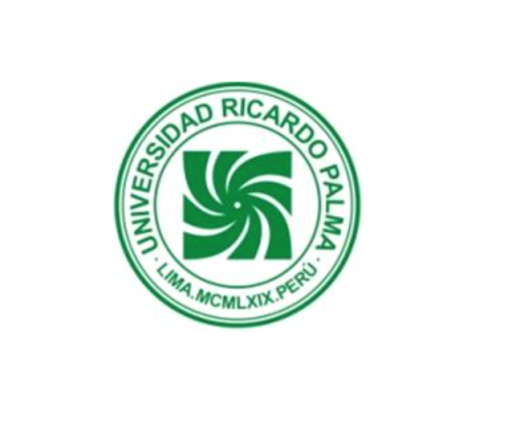 FACULTAD DE MEDICINA HUMANAESCUELA PROFESIONAL DE MEDICINA HUMANA[Título del trabajo]TESIS Para optar el título profesional de Médico (a) Cirujano (a)AUTOR(ES)Apellido Paterno  Apellido Materno,  Nombres (identificador ORCID)ASESOR(ES)Apellido Paterno  Apellido Materno, Nombres (identificador ORCID)Lima, Perú[año]Metadatos ComplementariosDatos de autorAUTOR (Apellidos, Nombres)Tipo de documento de identidad del AUTOR (DNI, CE, pasaporte, cédula)Número de documento de identidad del AUTORDatos de asesorASESOR	(Apellidos, Nombres)Tipo de documento de identidad del ASESOR (DNI, CE pasaporte, cédula)Número de documento de identidad del ASESOR (DNI, CE, pasaporte, cédula)Datos del juradoPRESIDENTE (Apellidos, Nombres, DNI, Orcid)MIEMBRO (Apellidos, Nombres, DNI, Orcid)MIEMBRO (Apellidos, Nombres, DNI, Orcid)Datos de la investigaciónCampo del conocimiento OCDE: 3.00.00Código del Programa: 912016DECLARACIÓN JURADA DE ORIGINALIDADYo, …………….…………………………………………………., con código de estudiante N°……………………, con (DNI o Carné de Extranjería) N°………………., con domicilio en………………………………………, distrito………………., provincia y departamento de …………………………, en mi condición de bachiller en Medicina Humana, de la Facultad de Medicina Humana, declaro bajo juramento que:La presente tesis titulada; “…………………………………………………….”, es de mi única autoría, bajo el asesoramiento del docente………………………………………, y no existe plagio y/o copia de ninguna naturaleza, en especial de otro documento de investigación presentado por cualquier persona natural o jurídica ante cualquier institución académica o de investigación, universidad, etc; la cual ha sido sometida al antiplagio Turnitin y tiene el ………% de similitud final.Dejo constancia que las citas de otros autores han sido debidamente identificadas en la tesis, el contenido de estas corresponde a las opiniones de ellos, y por las cuales no asumo responsabilidad, ya sean de fuentes encontradas en medios escritos, digitales o de internet.Asimismo, ratifico plenamente que el contenido íntegro de la tesis es de mi conocimiento y autoría. Por tal motivo, asumo toda la responsabilidad de cualquier error u omisión en la tesis y soy consciente de las connotaciones éticas y legales involucradas.En caso de falsa declaración, me someto a lo dispuesto en las normas de la Universidad Ricardo Palma y a los dispositivos legales nacionales vigentes. Surco, ….de……….de 202….______________________________        Nombres y apellidos completos				          DNI o Carné de Extranjería N°INFORME DE SIMILITUD DEL PROGRAMA ANTIPLAGIO TURNITINDEDICATORIA
A………..A………..A…………AGRADECIMIENTOS[Sección opcional en la que el autor o los autores mencionan las personas o instituciones que contribuyeron o apoyaron en la realización del trabajo. Debe ir en una página aparte].RESUMENIntroducción: Objetivo: Métodos: Resultados: Conclusiones:Palabras clave: 	(DeCS) ABSTRACT
Introduction: Objective: Methods: Results:Conclusions: Key words:	 	(MESH) ÍNDICE 
INTRODUCCIÓN CAPÍTULO I: PROBLEMA DE INVESTIGACIÓN
1.1. DESCRIPCION DE LA REALIDAD PROBLEMÁTICA: PLANTEAMIENTO DEL PROBLEMA
1.2. FORMULACIÓN DEL PROBLEMA
1.3. LINEA DE INVESTIGACIÓN NACIONAL Y DE LA URP VINCULADA
1.4 JUSTIFICACIÓN DE LA INVESTIGACIÓN
1.5. DELIMITACION DEL PROBLEMA: 
1.6 OBJETIVOS DE LA INVESTIGACIÓN
	1.5.1. OBJETIVO GENERAL
	1.5.2. OBJETIVOS ESPECÍFICOS
CAPÍTULO II: MARCO TEÓRICO2.1. ANTECEDENTES DE LA INVESTIGACIÓN
2.2. BASES TEÓRICAS2.3. DEFINICIÓN DE CONCEPTOS OPERACIONALES
CAPITULO III: HIPÓTESIS Y VARIABLES3.1. HIPÓTESIS: GENERAL, ESPECÍFICAS
3.2. VARIABLES PRINCIPALES DE INVESTIGACIÓN
CAPITULO IV: METODOLOGÍA 
4.1. TIPO Y DISEÑO DE INVESTIGACIÓN
4.2. POBLACIÓN Y MUESTRA4.3. OPERACIONALIZACION DE VARIABLES
4.4. TÉCNICAS E INSTRUMENTOS DE RECOLECCIÓN DE DATOS
4.5. RECOLECCIÓN DE DATOS
4.6. TÉCNICA DE PROCESAMIENTO Y ANÁLISIS DE DATOS4.7. ASPECTOS ÉTICOS
CAPITULO V: RESULTADOS Y DISCUSIÓN5.1. RESULTADOS
5.2. DISCUSIÓN DE RESULTADOS
CAPITULO VI: CONCLUSIONES Y RECOMENDACIONES6.1. CONCLUSIONES
6.2. RECOMENDACIONES
REFERENCIAS BIBLIOGRÁFICASANEXOSANEXO 1: ACTA DE APROBACIÓN DEL PROYECTO DE TESISANEXO 2: CARTA DE COMPROMISO DEL ASESOR DE TESISANEXO 3: CARTA DE APROBACIÓN DEL PROYECTO DE TESIS, FIRMADO POR LA SECRETARÍA ACADÉMICAANEXO 4: CARTA DE ACEPTACIÓN DE EJECUCIÓN DE LA TESIS POR LA SEDE HOSPITALARIA CON APROBACION POR EL COMITÉ DE ETICA EN INVESTIGACIÓNANEXO 5: ACTA DE APROBACIÓN DEL BORRADOR DE TESISANEXO 6: CERTIFICADO DE ASISTENCIA AL CURSO TALLERANEXO 7: MATRIZ DE CONSISTENCIAANEXO 8: OPERACIONALIZACIÓN DE VARIABLESANEXO 9: FICHA DE RECOLECCIÓN DE DATOS O INSTRUMENTOS UTILIZADOSANEXO 10: BASES DE DATOS (EXCEL, SPSS), O EL LINK A SU BASE DE DATOS SUBIDA EN EL INICIB-URPLISTA DE TABLASLISTA DE GRAFICOS INTRODUCCIÓN